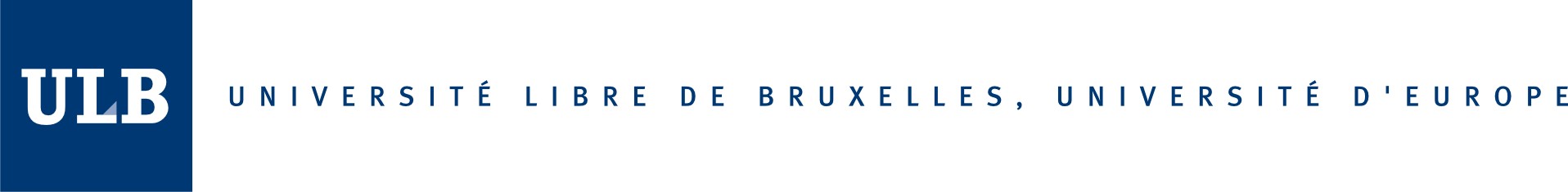 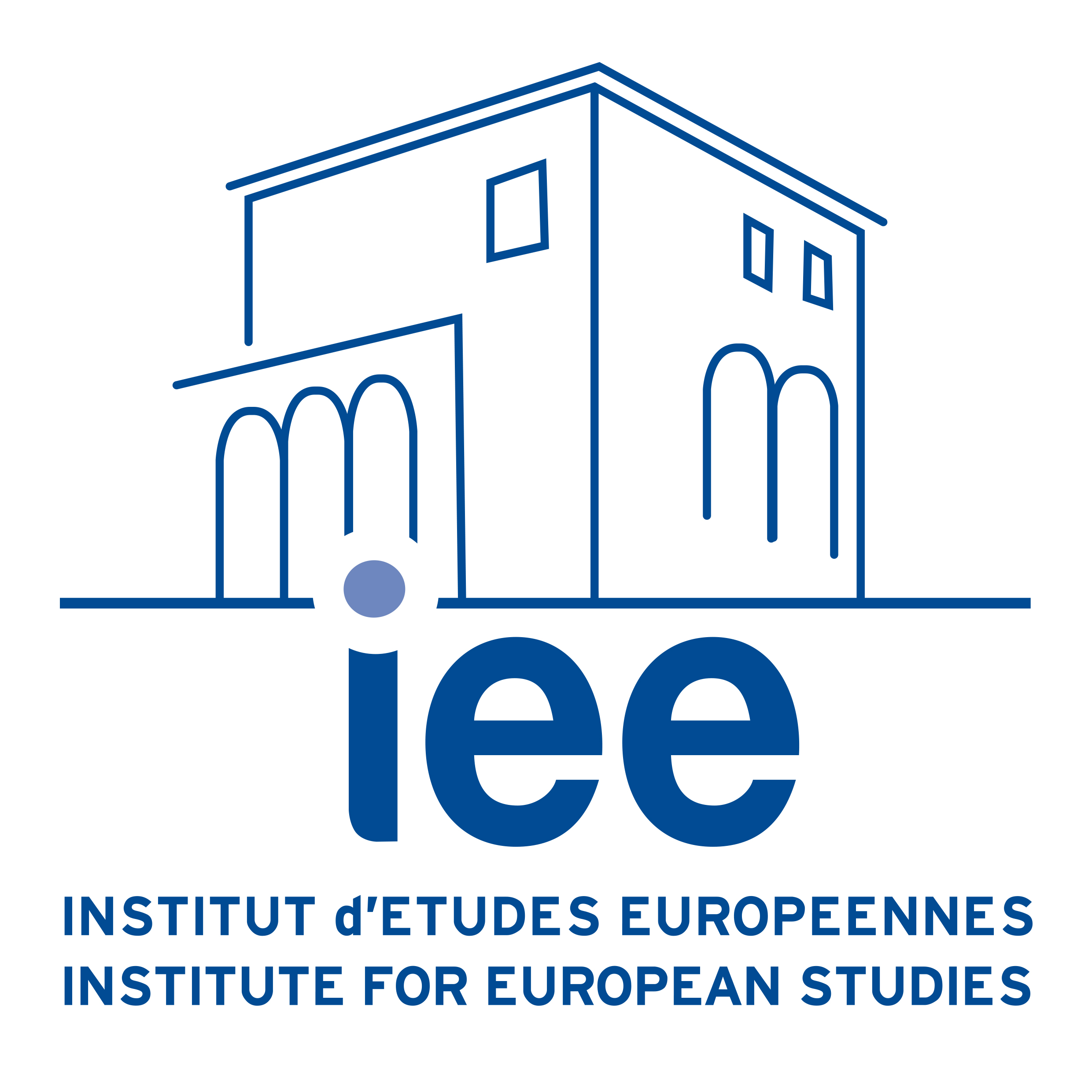 Institute for European StudiesInternship Report  Title presented byNAME, First Name (Student number)Under the supervision of Professor First Name LAST NAME Reader: Professor First Name LAST NAMETo obtain the degree of Specialized Master in Interdisciplinary EU Studies Academic year 20XX-20XX